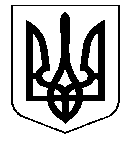                                                        УКРАЇНА                                                НОСІВСЬКА  МІСЬКА  РАДАНОСІВСЬКОГО  РАЙОНУ  ЧЕРНІГІВСЬКОЇ  ОБЛАСТІВИКОНАВЧИЙ  КОМІТЕТР І Ш Е Н Н Я14   травня  2019 року	м. Носівка	№ 146Про Програму благоустрою території населених пунктів Носівської міської ради на 2019 рік (в новій редакції)Відповідно до статті 30 Закону України «Про місцеве самоврядування в Україні», статті 10 Закону України «Про благоустрій населених пунктів»  та Наказу Державного комітету України з питань житлово–комунального господарства від 23.09.2003 № 154 «Про затвердження Порядку проведення ремонту та утримання об’єктів благоустрою населених пунктів», з метою упорядкування, покращення  санітарного  та екологічного стану  території населених пунктів Носівської міської ради, виконавчий комітет міської ради      в и р і ш и в:          1. Cхвалити проект Програми благоустрою території населених пунктів Носівської міської ради на 2019 рік в новій редакції (додається).           2.  Подати проект рішення з даного питання на розгляд постійних комісій та сесії міської ради.            3. Контроль за виконанням даного рішення покласти на заступника міського голови з питань житлово-комунального господарства О. Сичова, організацію виконання - на начальника відділу житлово-комунального господарства та благоустрою виконавчого апарату  міської ради В. Кривенка.Міський  голова                                                                  В.ІГНАТЧЕНКО